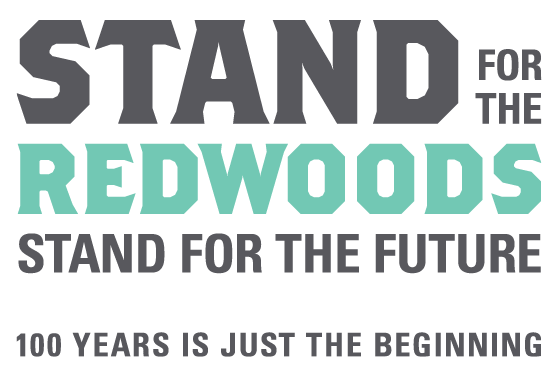 Education Grants Program2018-19 Final Report Narrative for the Forest Immersion CategoryAll grant recipients: As part of your final report, we require a detailed narrative (in PDF format) describing the results and outcomes of your project. We do appreciate clarity and brevity: your narrative should be 3-4 pages long.Please address each of the following topics in your narrative and attach it to the completed final report form (page 1). Be sure to a) present your narrative topically, using the numbered headings below, and b) fully develop the Project Summary, Target Audience, and Evaluation sections.Project Summary: Describe your project, including the main goal(s), how specific objectives were achieved, and the methods used.  Describe how your project has helped further the League’s redwood education efforts and helped build or deepen participants’ connection to redwoods.Target Audience: Who benefited from the field trip? How many people ultimately participated in the project?Tasks/Activities and Time Line: Outline the final timeline of the project; include major activities, achievements, and crossroads.Evaluation: How did you evaluate your project? Was it successful, did you accomplish your project goals? Explain how you shared information and results with your collaborators and the public. Describe any unanticipated program(s) or project(s) your League grant inspired, as applicable. How will your program/project continue past this funding year?Project Products: Please attach copies of all program products developed as part of your grant award, including:Photographs- please ONLY send electronically, by CD, email or dropbox Participant artwork, writings, songs, science project summaries and observationsCurricula, activity sheets, publications, and/or resource listsEvaluation forms and/or student feedbackPress releasesany other supporting materials Final Financial Report: Include a financial report that accounts for your project’s actual expenses in comparison with your original budget. Tailor the sample below to the specific requirements of your project. Explain any significant variances between the budget and actual expenses in narrative form. Note: The financial report will be used for internal purposes only. After reviewing your report, Save the Redwoods League may also require you to submit receipts. SAMPLE: Environmental Education Project—Final Financial ReportSAMPLE: Environmental Education Project—Final Financial ReportSAMPLE: Environmental Education Project—Final Financial ReportSAMPLE: Environmental Education Project—Final Financial ReportSAMPLE: Environmental Education Project—Final Financial ReportSummary of Funding SourcesSources and amounts of funds received to dateSources and amounts of funds received to dateBudgetedActualSRLState Parks$4,000 $$Save the Redwoods League$3,000 $$Philanthropic foundation(s)$12,000 $$Sub-total$19,000 $$In-kind contributionsIn-kind contributionsSchool District, substitute teacher pay$1,000$$Sub-total$1,000$$Pending funding still needed to complete projectPending funding still needed to complete projectGrants pending$2,000 $$Sub-total$2,000$$Total Funding$22,000$$Detailed Summary of ExpensesHuman Resources—Program Development & EvaluationHuman Resources—Program Development & EvaluationBudgetedActualSRLResearch, development, and evaluation$3,000 $$Curriculum development, intern recruitment and training$3,000 $$Specialist for program management and evaluation$2,000 $$Substitute teachers pay (in-kind contribution)$2,000 $$Sub-total$10,000 $$Materials and Supplies—Program DevelopmentMaterials and Supplies—Program DevelopmentIntern training supplies$1,500 $$Intern recruitment supplies$500 $$Meeting supplies and hospitality$1,000 $$Sub-total$3,000 $$Materials and Supplies—Program ImplementationMaterials and Supplies—Program ImplementationCurriculum materials$2,000 $$Curriculum layout and design$2,000 $$Curriculum printing$5,000 $$Sub-total$9,000 $$Total Expenses$22,000$$